Вопросы для участников 3-4 классаПодборка вопросов к викторине "Знатоки Земли Сибирской", включают вопросы из области краеведения, географии и экологии Томской областиНачало формыЭто дерево в период «цветения» именуют полярной или таёжной розой. Что это за дерево? 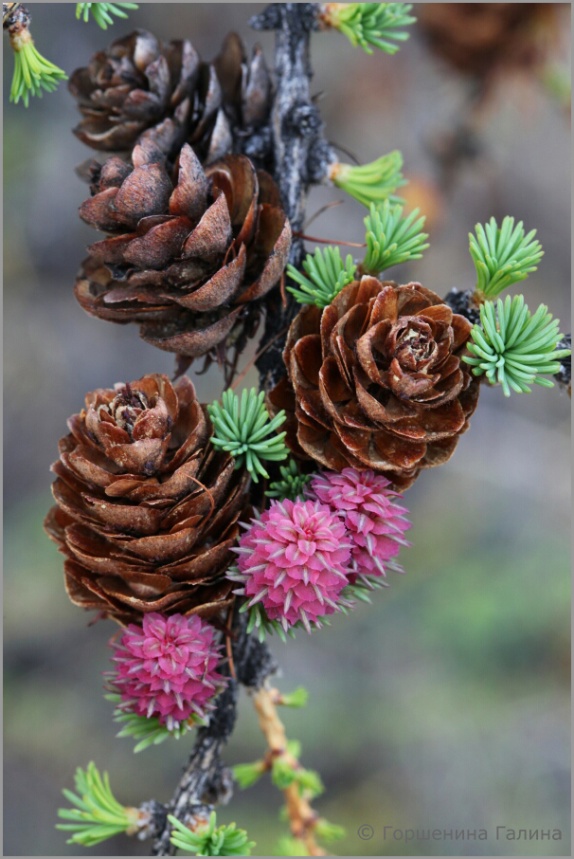 2) Какой площади нет в Томске? А) ТеатральнойБ) КоннойВ) КукинаГ) Батенькова3) Есть ли в Томской области скважинные источники с горячей водой? Где они расположены? Используются ли местными жителями? Каким образом?4) Назовите самое большое болото в мире. Сколько видов фауны этого болота внесены в Красные книги разного уровня (международную, Российской Федерации, Томской области). Назовите 8 из них.5) Как называлась речка, впадающая в Ушайку, русло которой проходило по современным улицам Советской, Белинского и пересекало проспект Фрунзе , улицу Никитина , переулок Плеханова и улицу Алтайскую. Сейчас эта речка под землей, осталось только озеро с таким же названием.6) В городе Томске есть памятник Ермаку - казачьему атаману, историческому завоевателю Сибири для Русского государства. Где он расположен и чем он уникален?7) Как называется самая старая улица Томска?8) Где располагался главный томский аэропорт в послевоенные годы? Какая нынешняя улица служила для него взлётной полосой?9) Какой памятник, установленный в 1999 году, роднит наш город с городом Санкт-Петербург?10) Что такое Сибирский чай? Как его изготавливают, и когда впервые стали употреблять?11)  Несмотря на то, что нашему городу более 400 лет. Областным центром Томск стал не так уж и давно. В каком году основана Томская область?12)  Томск славится своей деревянной архитектурой, очень красивы и искусны наличники деревянных домов. Оформление окна русских домов служило не только украшением, но и призвано было защищать дом от проникновения в него «тьмы и навьев». Расположение узоров наличника и их внешний вид были неслучайны: оформление окна отражало своеобразную картину мира русских людей. Что обозначали символы верхней и нижней части наличника?13)  В начале XVII века на юго-западной границе Томска, сложилось татарское поселение. Сейчас эта территория является одним из исторических районов города. А как она называется (возможно несколько вариантов)?14) Назовите памятники Природы, которые находятся в нашем городе или недалеко от него?15) Есть такая суровая сибирская профессия «выморозчик», в мире всего около 200 человек владеют этой профессией. Это люди крепкого здоровья и знатоки своего дела. Самое рабочее время для людей этой специальности – зима, и чем она холоднее, тем лучше. Как вы думаете, чем занимаются люди этой профессии?	А) морозят рыбу	Б) ремонтируют суда	В) заготавливают лед для ледяных городков	Г) ровняют проселочные дороги.Конец формыАдрес электронной почты ФИО участника Школа, класс